PLAYER POINTS CAPS RELEASED FOR 2016The AFL Gippsland Commission would like to release the players point caps for each Gippsland league as part of AFL Victoria’s Community Club Sustainability Program’s (CCSP) implementation for the 2016 season. Clubs received a copy of the CCSP Policy document recently which outlined the framework all AFL Victoria Metropolitan Leagues and Regional Commissions will be adopting for the 2016 season. See attached a copy of the CCSP Policy.The AFL Victoria CCSP includes two key components – the ‘Player Points System’ (PPS) and the ‘Player Salary Cap’ (PSC). The PPS will be introduced across all AFL Victoria Metropolitan Leagues and Regional Commissions for the 2016 season. The PSC will be introduced across all AFL Victoria Metropolitan Leagues and Regional Commissions for the 2017 season.1)    PLAYER POINTS SYSTEM The Player Points System (PPS) allocation for AFL Gippsland affiliated leagues and clubs has been determined following consultation with each league’s executives and representatives. Caps imposed on other premier and district leagues across the state have also been taken into consideration. In conjunction with the individual leagues, AFL Gippsland has determined that the following Player Points allocation for each league for the 2016 season will be as shown on the following page.Given the timing of this release, consideration has been given to ensure clubs are able to assemble playing lists for 2017. Point allocations will be reduced in a tiered approach (3-5 years), as it is expected (and has been proven in areas where a points system has previously been introduced) that the introduction of the Points System across AFL Gippsland leagues will significantly increase player retention. It is imperative that clubs understand this is a long-term program, the impact will be gradual, and the policy must be fully understood and adhered to in order for the desirable result to be attained.PLAYER POINTS ALLOCATIONS PER LEAGUEPlease note that ladder positions are determined at the end of each leagues finals series.  The EDFL have 2 preliminary finals so the points cap will be determined by the end of home and away season standings for the two preliminary finals losers (in 2015 it would have been 1 Cora Lynn, 2 Bunyip, 3 Nar Nar Goon, 4 Neerim Neerim South)Please note that the EGFNL have decided to impose a two point penalty to any players that are transferring from an existing EGFNL club to another within the EGFNL which is allowable under the PPS Policy. Additional PointsAs clearly stated in the AFL Victoria CCSP Policy document, AFL Gippsland, in conjunction with the affiliated league, has the capacity to allocate additional points to select clubs where it believes an additional allocation is warranted, and where some key criteria is met.Additional points may be allocated to Clubs on the basis of one (or more) of the following criteria:      I.        Geographic location – where the club is located in a region with a low population base or minimal employment opportunities.     II.        Hardship – Where the club endures significant hardship. e.g lack of success, is coming out of recess, or any potential merged opportunities.    III.        Junior structure – Where the club has no U18/U19 (or younger) under age sides, and are not capable of developing a junior program due to reasons outside of its control.   IV.        Other – For any other reason as so determined by the AFL Gippsland Commission. e.g special consideration should be given due to an understanding and recognition of a club’s current playing list.AFL Gippsland affiliated clubs who wish to apply for an additional Player Points allocation have been asked to do so by COB Friday 16 October, 2015, with applications asked to outline why the club should be allocated additional points using the above criteria as the basis for your application.  2)    PLAYER SALARY CAPAs outlined earlier, the Player Salary Cap (PSC) will be introduced across all AFL Victoria Metropolitan Leagues and Regional Commissions for the 2017 season. The PSC will be introduced across some Victoria leagues for the 2016 season as a pilot, with some initial aspects of the PSC framework being implemented in those regions.  Discussion with leagues in Gippsland is ongoing but some may wish to implement a pilot salary cap program for their league for season 2016.  Should this be the case the league and AFL Gippsland will ensure all clubs are aware of the pilot cap system in the near future.The PSC framework is still being finalised but is being drafted to ensure that aspects used as part of the pilot in 2016 will mirror the state-wide PSC implemented in 2017. If a pilot is introduced by any Gippsland leagues for 2016 the focus will be on training and education programs, reporting and relevant other details.3)    AFL GIPPSLAND CLUB SUSTAINABILITY ADVISORY COMMITTEEThe AFL Gippsland Commission is currently in the process of forming a ‘Club Sustainability Advisory Committee’.The intention of forming this Advisory Committee will be to assess the Salary Caps and Player Point allocations for leagues across the AFL Gippsland region, and to make recommendations to the AFL Gippsland Commission on suitable Salary Caps and Player Point allocations into the future.It is expected that the Advisory Committee will consist of:AFL Gippsland Commission MemberAFL Gippsland Region General Manager A nominated representative of each affiliated League in GippslandThe Advisory Committee will also seek input from and liaise with League Operation Managers and the AFL Gippsland Football Development Managers as required.AFL Gippsland will approach each affiliated League asking them to nominate a suitable representative to join this Advisory Committee at upcoming league AGMs. This League appointed representative will take a keen interest in the AFL Victoria Community Club Sustainability program and work with AFL Gippsland to ensure the program is implemented and managed successfully across our region in 2016 and into the future. The appointed League representatives will also be expected to do some liaison with member clubs of the League they are representing, and to liaise with and seek advice from the respective League Operations Manager as required.We thank you for your assistance throughout this process and look forward to working with all of you as the framework becomes entrenched across Gippsland. Please feel free to contact me with any questions or for further clarification.Kind regards,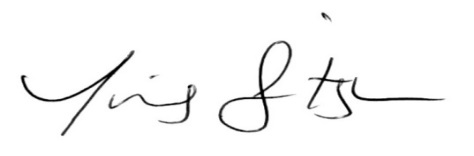 TRAVIS SWITZER
AFL GippslandRegion General Managertravis.switzer@aflgippsland.com.au0418 454 886LeaguePoints Allocation for season 2016 Points Allocation for season 2016 Gippsland LeaguePremiers40 pointsRunners Up41 pointsThird Placed42 pointsFourth Place43 pointsFifth Place44 points7 or more wins (no final)46 points4 to 6 wins49 points3 to zero wins50 pointsLeaguePoints Allocation for season 2016 Points Allocation for season 2016 Alberton Football Netball LeagueAll Clubs50 pointsLeaguePoints Allocation for season 2016 Points Allocation for season 2016 Ellinbank & District Football League Premiers39 pointsRunners Up40 pointsThird & Forth Placed42 pointsFifth & 6th Placed43 points7th & 8th Placed44 points7 or more wins (no final)46 points4 to 6 wins48 points3 to zero wins50 pointsLeaguePoints Allocation for season 2016 Points Allocation for season 2016 Mid Gippsland Football Netball LeagueTrafalgar              45 pointsYall/Yall Nth        45 pointsMirboo Nth       45 pointsNewborough       45 pointsYinnar                  45 pointsThorpdale           50 pointsMorwell East       50 pointsYarragon              50 pointsBoolarra              50 pointsHill End                50 pointsLeaguePoints Allocation for season 2016 Points Allocation for season 2016 North Gipspland Football Netball LeaguePremiers40 pointsRunners Up41 pointsThird Placed42 pointsFourth Place43 pointsFifth Place44 points7 or more wins (no final)46 points4 to 6 wins49 points3 to zero wins50 pointsLeaguePoints Allocation for season 2016 Points Allocation for season 2016 East Gippsland Football Netball LeagueLadder position 138 pointsLadder position 240 pointsLadder position 342 pointsLadder position 444 pointsLadder position 546 pointsLadder position 648 pointsLadder position 750 pointsLadder position 850 pointsLeaguePoints Allocation for season 2016 Points Allocation for season 2016 Omeo and District Football Netball LeagueAll Clubs40 points